Application for a charity placeApply for a Charity Place with #TeamJustlife today!Thank you so much for choosing to run the Marathon or 10K for Justlife. We are thrilled to have you on the #TeamJustlife!As part of the team we are committed to supporting and encouraging you in your training and keeping you up to date with all you need to know for the race day. We will also provide you with your own custom made t-shirt to run in on the day.We would love to hear about you and why you have chosen Justlife. Please complete the attached form, sign and either; email to esther@justlife.org.uk or post to: Esther Sweeney, Justlife, Queen Square, 2 Dyke Road, BN1 3FE.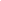 I agree to take responsibility for my health, fitness and preparation for the marathon / 10K. I will not hold Justlife responsible for any accident, injury or damage I may experience whilst taking part in the event.To the best of my knowledge I am well enough and capable of completing the marathon / 10K safely.I agree to Justlife securely storing my contact details and fundraising page link.I do give permission to Justlife to share any quotes/photos/fundraising page I have given them, on social media platforms and the Justlife website.I agree to take responsibility for collecting my own race pack before the race or organise a nominated person to collect it for me.If Justlife has paid for my place, I agree to try and reach the fundraising target of £400 (£200 for 10K). I understand that if my application is successful Justlife have incurred a cost when obtaining my place. If I am unable to attend the marathon / 10K for any reason I will contact the Justlife team as soon as possible to inform them.I agree to the above Terms and Conditions Signed:…………………………………………Date: ……………………………………………PrefixFirst NameSurnameHome AddressTown/CityCountyPostcodeMobile EmailPlease confirm that you will be 17 years of age or older on 10.04.22Why do you want to run the (name of run………………) Marathon / 10K for Justlife? (please fill in as appropriate)We ask that successful applicants pledge to raise a minimum of £400 (not including Gift Aid). How much do you think you could raise?Please let us know how you plan to raise this amount. Our fundraiser at Justlife would be very happy to help you with ideas if you would like some help with this.If you work, does your employer run a matched giving scheme? i.e. will they match the funds that you raise personally?Yes     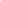  No  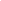 How did you hear about our charity places for the (name) Marathon / 10K?If successful, what size running vest or T.Shirt (please let us know if you have a preference) would you like? Extra Small         Small           Medium           Large          Extra Large          XXL 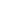 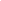 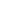 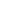 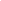 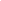 We would like to update you on our work, awareness campaigns and fundraising appeals. Please let us know if you are happy to be contacted. I am happy to be contacted by email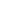 I am happy to be contacted by phone 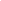 I do not want to be contacted by post  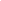 